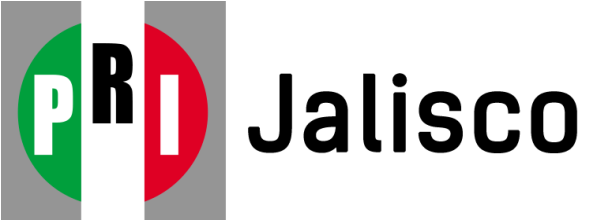 Fecha de actualización: Del 1 al 30 de junio del 2021.Elaboró: Secretaría Técnica del Consejo Político Estatal del PRI Jalisco.Artículo 16, fracción III. Relativa a los acuerdos y resoluciones de los órganos de dirección de los partidos políticos.